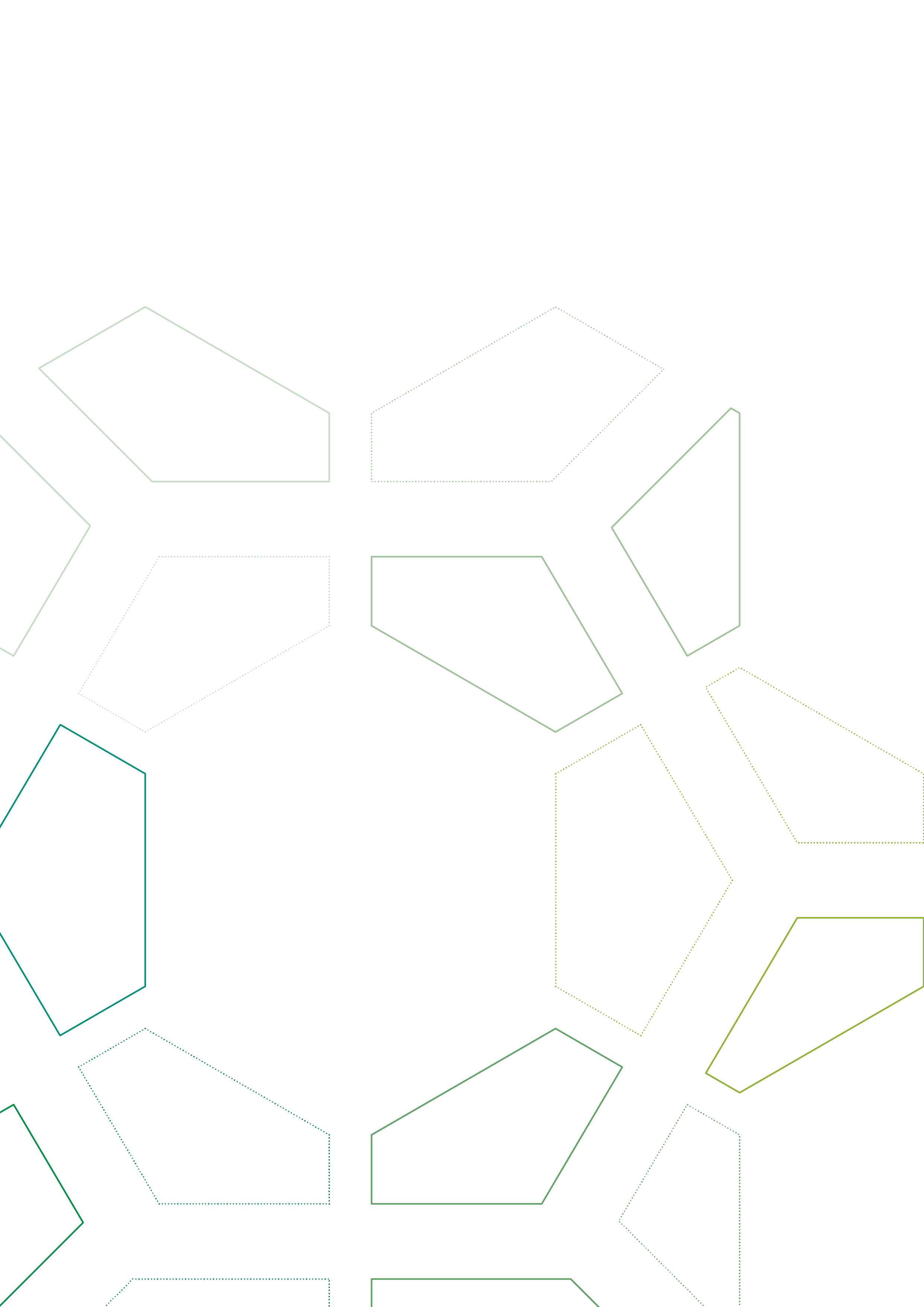 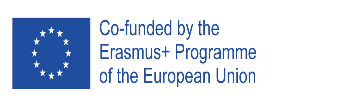 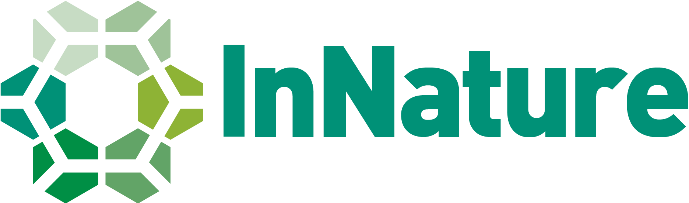 SatursPar InNature ProjektuProgrammas PamatiInformācijā skolotājiemParunāsim par Biomīmikriju Rēbusu Sagatavošana par BiomīmikrijuDiskusija par tēmu “Cilvēkam jārīkojas tā, kā viņš vēlas”Skolēnu Plakāti (digitāli)Biomīmikrijas Kāršu SpēleDzīvnieku KamuflāžaRaugsBērnu KrēmsPārskata EfektsBišu Stropi un ĒkasFoto ViktorīnaQR kodu viktorīnaĀra Aktivitāte  – Kas tas par augu?Biomīmikrijas aktivitāte – Krust vārdu mīklas un viktorīnasBiomīmikrijas eksperiments “Kā pacelt papīra lapu?”Biomīmikrijas Izlaušanās IstabaBiomīmikrijas DuetiPielikumi1.pielikums_Afiša vadlīnijas2.pielikums_Glogster vadlīnijas3.pielikums_Afiša tēmas4.pielikums_Biomīmikrijas Kāršu Spēle5.pielikums_Attēls 9.aktivitātei6.pielikums_Attēls 9.aktivitātei7.pielikums_Attēls 9.aktivitātei8.pielikums_Foto viktorīnas bildes9.pielikums_Krustvārdu mīklas un viktorīnas10.pielikums_Biomīmikrijas Izlaušanās Istabas Drukājamie11.pielikums_Biomīmikrijas Izlaušanās Istabas Apraksts12.pielikums_Biomīmikrijas Duetu Grāmata13.pielikums_Biomīmikrijas Duetu KartiņasIEPAZĪSTIET PARTNERUS 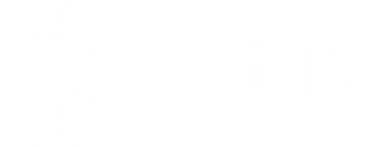 Tālāk sniegtais programmas izklāsts ir piemērs, ko var izmantot skolas, kuras ir ieinteresētas InNature izstādes organizēšanā. Programmu var pielāgot skolas kontekstam un grafikam. Uzrādītās aktivitātes var aizstāt ar jebkuru citu šajā dokumentā norādīto aktivitāti, ja skola vēlas.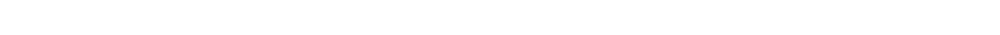 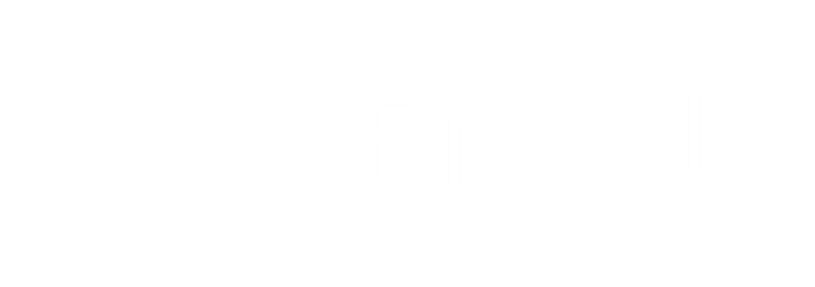 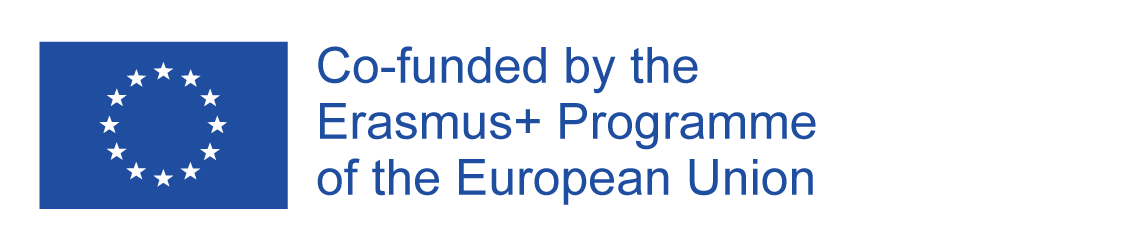 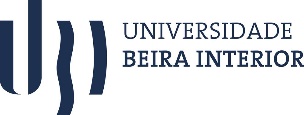 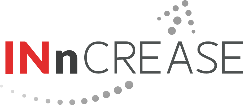 INNCREASE (PL)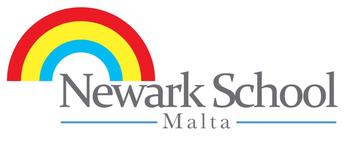 NEWARK SCHOOL (MT)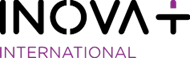 INOVA+ (PT)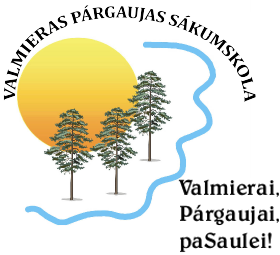 VALMIERAS PARGAUJAS SAKUMSKOLA (LV)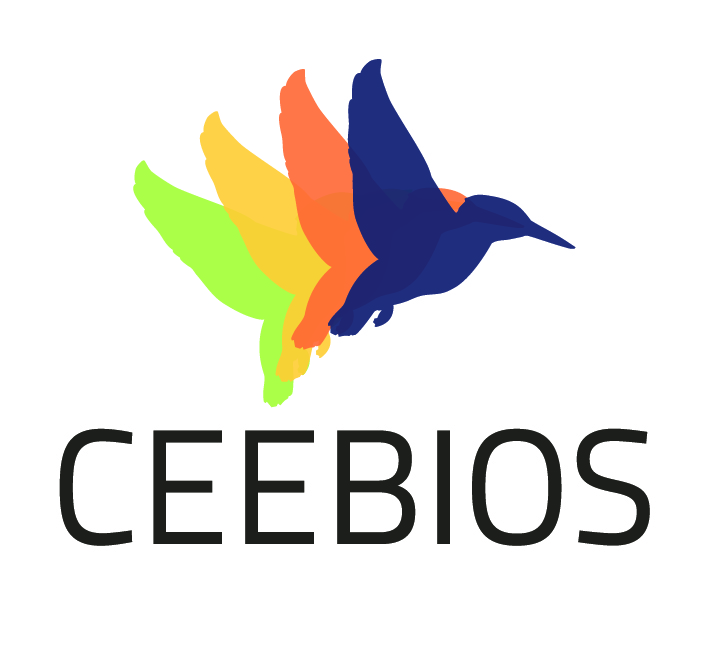 CEEBIOS (FR)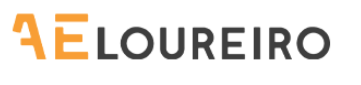 AELPB (PT)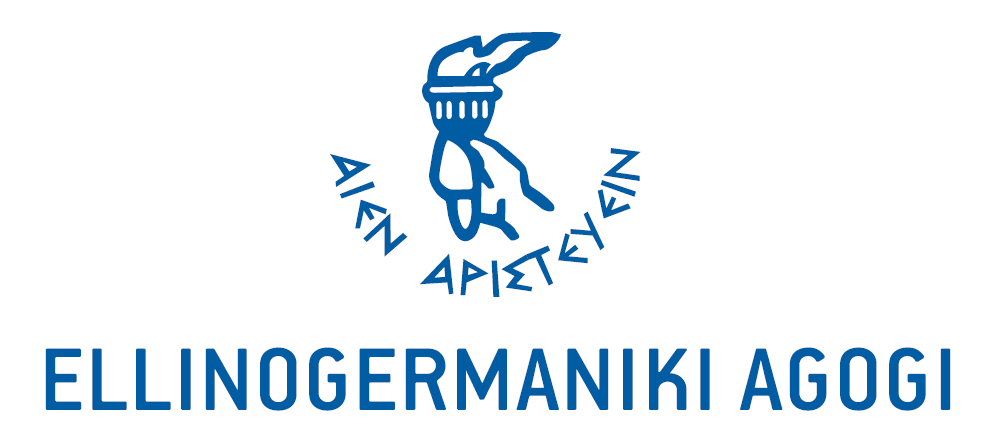 ELLINOGERMANIKI AGOGI S.A (GR)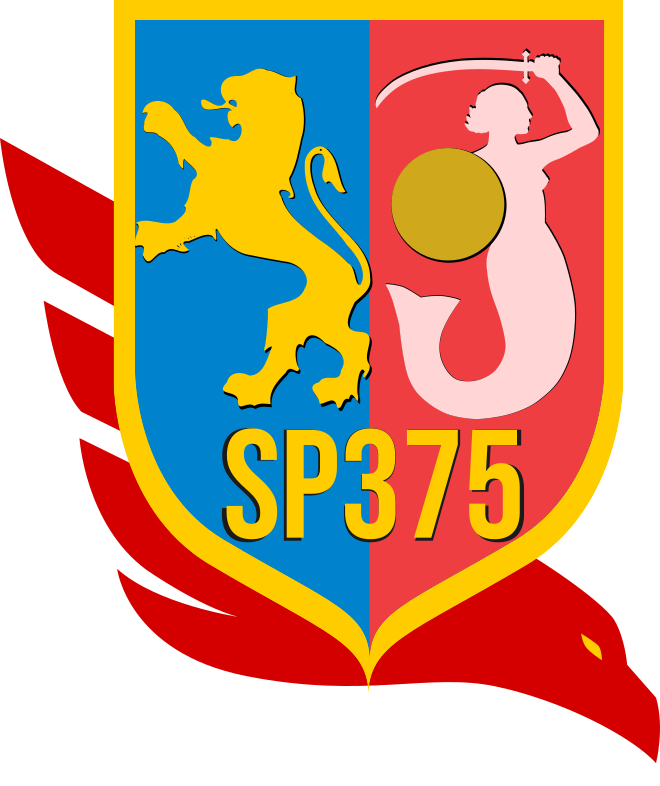 SZKOŁA PODSTAWOWA NR 375 (PL)Pirmā DienaPirmā DienaOtrā DienaOtrā DienaTrešā DienaTrešā Diena1.DaļaParunāsim par Biomīmikriju! vai Rēbusa Sagatavošana par “Biomīmikrija”Visu Dienu: Afišu izstāde & Biomīmikrijas Izlaušanās IstabaĀra Aktivitāte – Kas tas par augu? vai Bišu Stropi un ĒkasVisu Dienu: Afišu izstāde & Biomīmikrijas Izlaušanās IstabaQR kodu viktorīnaVisu Dienu: Afišu izstāde & Biomīmikrijas Izlaušanās IstabaPauzeAfišu Prezentācija Visu Dienu: Afišu izstāde & Biomīmikrijas Izlaušanās IstabaAfišu Prezentācija Visu Dienu: Afišu izstāde & Biomīmikrijas Izlaušanās IstabaAfišu Prezentācija Visu Dienu: Afišu izstāde & Biomīmikrijas Izlaušanās Istaba2.DaļaDiskusija par tēmu “Cilvēkam jārīkojas tā, kā viņš vēlas”Visu Dienu: Afišu izstāde & Biomīmikrijas Izlaušanās IstabaFoto Viktorīna vai Biomīmikrijas Aktivitāte – Krust vārdu mīkla un viktorīnasVisu Dienu: Afišu izstāde & Biomīmikrijas Izlaušanās IstabaDzīvnieku Kamuflāža vai Pārskata EfektsVisu Dienu: Afišu izstāde & Biomīmikrijas Izlaušanās IstabaPauzeBiomīmikrijas Eksperiments “Kā pacelt papīra lapu?”Visu Dienu: Afišu izstāde & Biomīmikrijas Izlaušanās IstabaBiomīmikrijas Kāršu SpēleVisu Dienu: Afišu izstāde & Biomīmikrijas Izlaušanās IstabaBiomīmikrijas Kāršu SpēleVisu Dienu: Afišu izstāde & Biomīmikrijas Izlaušanās Istaba3.DaļaBiomīmikrijas DuetiVisu Dienu: Afišu izstāde & Biomīmikrijas Izlaušanās IstabaRaugs vai Bērnu KrēmsVisu Dienu: Afišu izstāde & Biomīmikrijas Izlaušanās IstabaInNature Zinātnes Izstādes beigas 
(kopsavilkums & balvu izsniegšana)Visu Dienu: Afišu izstāde & Biomīmikrijas Izlaušanās Istaba